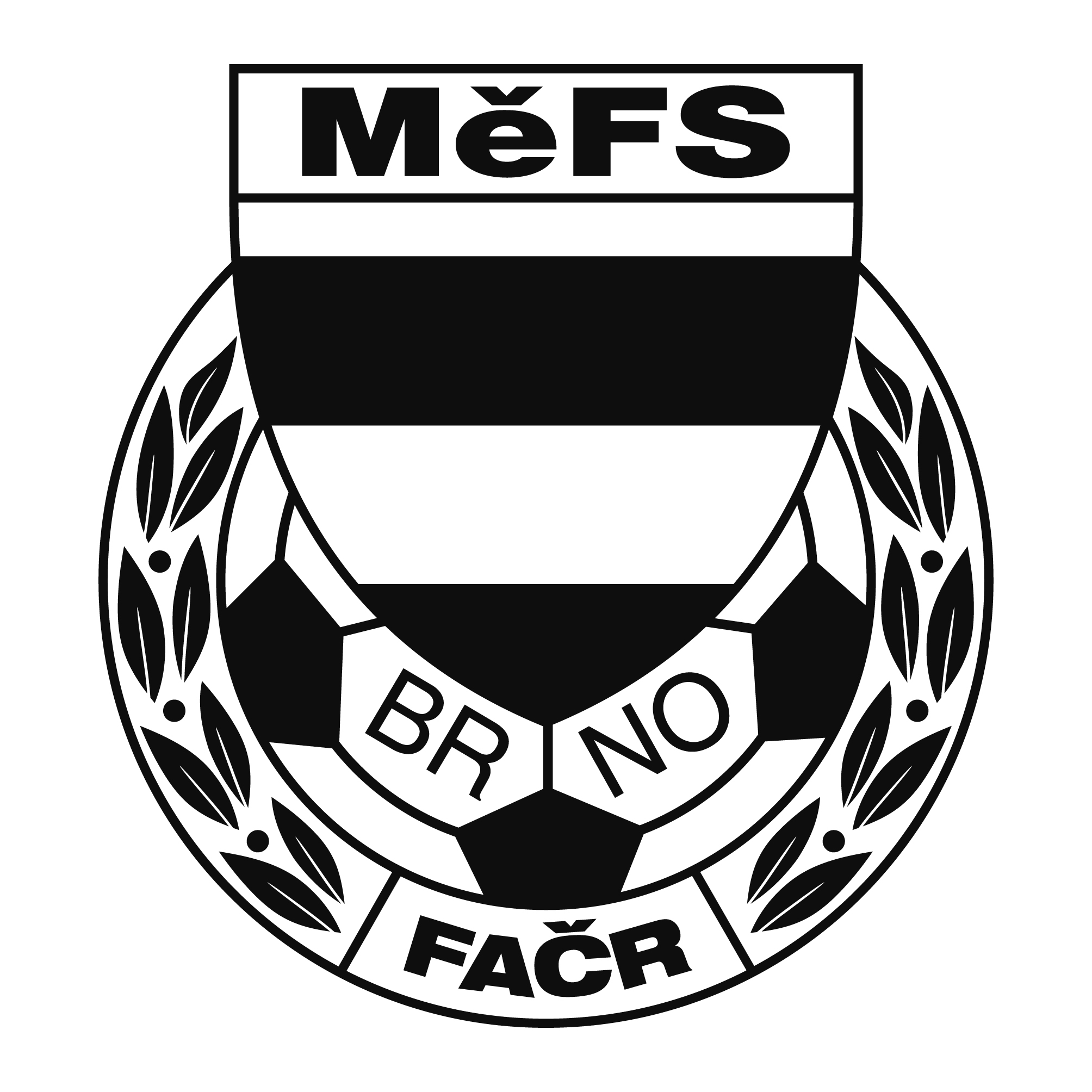 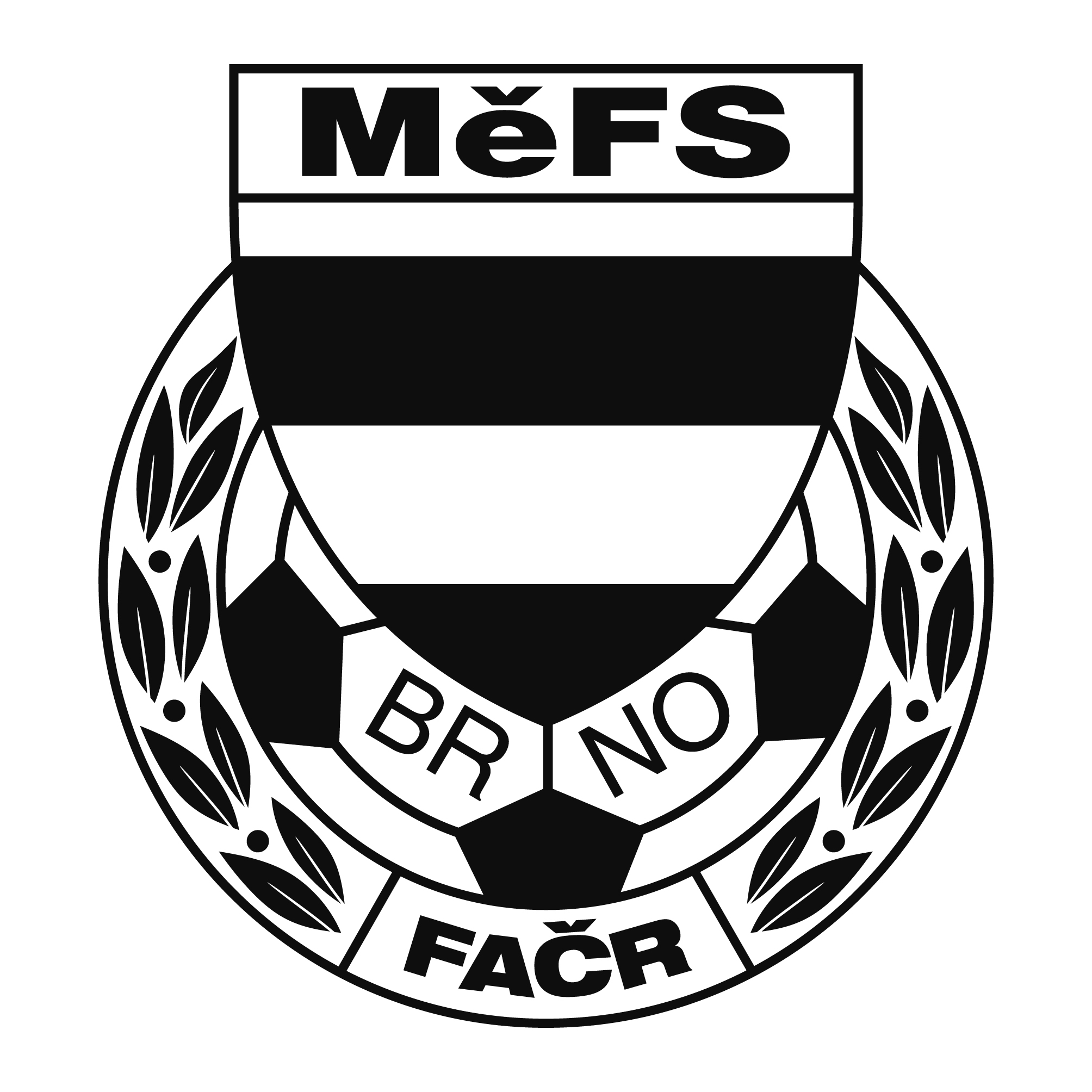 NOMINAČNÍ  LISTINAvýběru MěFS, hráčů U 14 – r. 2006Akce:  Propozice mezinárodního družebního turnaje žákovských výběrů okresních fotbalových svazů Memoriál Jaroslava SommernitzeMísto, datum a čas srazu: 	Sportovní areál SK Řečkovice, Novoměstská 4  621 00 BRNO, čtvrtek 19.09. 2019 v 8:00 hod.Předpokládaný čas ukončení: cca v 15:00 hod.Nominace hráčů U 14:Trenéři: Pavel Nečas, Libor Konečný		vedoucí: Zdeněk SkoumalV krajním případě lze vyrozumět telefonicky p. Zdeňka Skoumala – tel. 604 547 876Za účast hráčů na srazu odpovídá mateřský oddíl. V případě neomluvené neúčasti nominovaných hráčů se klub vystavuje postihu dle článku 17 bod 3 RFS !V Brně 05. září 2019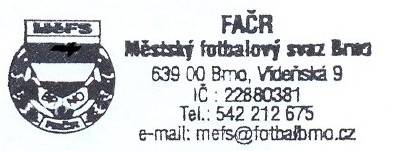    Mgr. Tomáš Němčanský, v.r.					 Mgr. Jan Maroši, v.r.	předseda KM MěFS						  předseda VV MěFSZa správnost:				     Libor Charvát					     sekretář MěFSPříjmení a jménomateřský klubNovotný Jiří (B)ČAFC Židenice 2011Pavlík RomanČAFC Židenice 2011Nejezchleb FilipTJ START BRNOVotava OndřejFC Svratka BRNOBuják VojtěchFC Svratka BRNOMeluzín JonášFC SoběšiceVintr DavidFC Sparta BrnoOdehnal JakubFC Sparta BrnoSojka FilipFC Sparta BrnoVičar MichalSK LíšeňČábelka ErikSK LíšeňHochman MichalSK LíšeňCrha RostislavSK LíšeňOborný Jan (B)Tatran KohoutoviceHaminger VojtěchTatran KohoutoviceJindra JanTatran KohoutoviceNahradníci:Šesták ŠImonFC SoběšiceŽíla MartinFC MedlankyJarý LukášFC Svratka BrnoKrška MichalČAFC Židenice 2011